MERCIA PAUL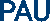 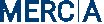 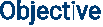 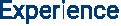 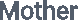 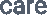 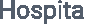 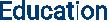 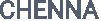 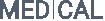 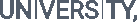 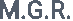 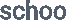 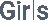 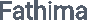 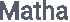 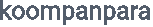 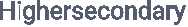 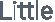 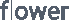 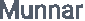 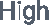 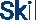 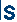 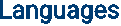 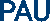 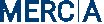 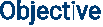 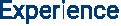 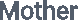 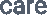 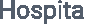 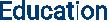 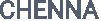 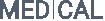 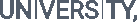 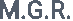 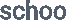 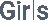 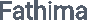 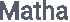 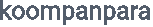 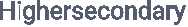 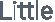 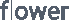 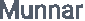 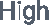 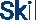 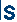 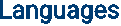 @ merciapaul197@gmail.comO 9074668556, D/o P.M. Paul, Puthenveetil (H), Munnar P.O, Idukki district , Kerala 685612     ObjectiveRegistered nurse committed to serving patients of all needs and backgrounds . And interested in treating patients with varying levels of ailments .     ExperienceMother care Hospital08- 12- 2023 - 27 - 4 - 2024 Staff nurse trainee4 months experience in CTVS ICU     EducationDr. M.G.R. MEDICAL UNIVERSITY, CHENNAI 2019 -2023Bsc. Nursing 2101 / 2700Fathima Matha Girls Highersecondary school, koompanpara 2017 -2019Highersecondary Education 990/1200Little flower Girls High school, Munnar 2016 - 2017Highschool education Full A+     SkillsStrong communicationProblem solvingTolerant and flexibleOrganization and prioritization     Languages EnglishMalayalamHindi ( to read and write)Tamil